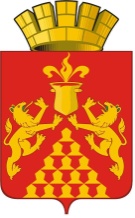 ГЛАВА ГОРОДСКОГО ОКРУГА КРАСНОУРАЛЬСКПОСТАНОВЛЕНИЕ от  " 26 " мая  2017 года  № 22  О назначении публичных слушаний в городском округе Красноуральск по обсуждению проекта решения думы городского округа Красноуральск "Об утверждении годового отчета об исполнении бюджета городского округа Красноуральск на 2016 год"                                                                            	В соответствии с Бюджетным кодексом Российской Федерации, Федеральным законом от 06 октября 2003 года № 131-ФЗ "Об общих принципах организации местного самоуправления в Российской Федерации", Положением о бюджетном процессе в городском округе Красноуральск, утвержденным решением Думы городского округа Красноуральск от 29 августа 2014 года № 302 (с изменениями), Положением о порядке организации и проведения публичных слушаний в городском округе Красноуральск, утвержденным решением Думы городского округа Красноуральск от 03 сентября 2013 года № 199 (с изменениями), в целях обеспечения участия населения городского округа Красноуральск в решении вопросов местного значенияПОСТАНОВЛЯЮ:            1. Принять к рассмотрению годовой отчет об исполнении бюджета городского округа Красноуральск за 2016 год, проект решения Думы городского округа об исполнении бюджета за 2016 год иную бюджетную отчетность об исполнении местного бюджета, иные документы, предусмотренные бюджетным законодательством Российской Федерации.            2. Назначить публичные слушания в городском округе Красноуральск по обсуждению проекта решения Думы городского округа Красноуральск "Об исполнении бюджета городского округа Красноуральск за 2016 год" (прилагается) на 09 июня 2017 года в 17.00 часов по адресу: г. Красноуральск, пл. Победы, 1, кабинет № 406 (зал заседаний).           3. Заявки на участие, предложения и рекомендации по обсуждаемому проекту решения принимаются по адресу: г. Красноуральск, пл. Победы, 1, кабинет № 307 с 08.00 час. до 17.00 час. ежедневно кроме субботы и воскресения.           4. Утвердить комиссию по проведению публичных слушаний в следующем составе: Грибов В.В. – глава городского округа Красноуральск, председатель комиссии;Кузьминых Д.Н. – глава администрации городского округа Красноуральск, заместитель председателя комиссии;Удинцева И.С. - главный специалист организационно-правового отдела аппарата Думы городского округа Красноуральск, секретарь комиссии;Члены комиссии:Драбынин А.И. - председатель комиссии по экономической политике и бюджету Думы городского округа Красноуральск;Макарова С.Н. - заместитель главы администрации городского округа Красноуральск;Орёл В.В. - депутат Думы городского округа Красноуральск; Горохов С.Г. – начальник финансового управления администрации городского округа Красноуральск;Берстенева О.А. – председатель Контрольного органа ГО Красноуральск;                                                       Радаева Т.А. - и.о. начальника отдела экономики администрации городского округа Красноуральск;Шиляева М.В. - заместитель начальника финансового управления администрации городского округа Красноуральск.            5. Комиссии по проведению публичных слушаний по обсуждению проекта решения Думы городского округа Красноуральск "Об исполнении бюджета городского округа Красноуральск за 2016 год":            1) подготовить и провести публичные слушания по проекту решения с участием жителей городского округа Красноуральск;2) опубликовать объявление о проведении публичных слушаний по проекту решения в газете "Красноуральский рабочий" и разместить его на официальных сайтах в сети "Интернет" органов местного самоуправления городского округа Красноуральск http:// www.krur.midural.ru, Думы городского округа Красноуральск http://www.dumakrur.ru;3) осуществить прием предложений и рекомендаций по выносимому на публичные слушания проекту решения;4) опубликовать заключение о результатах публичных слушаний в газете "Красноуральский рабочий".6. Настоящее постановление вступает в силу со дня его подписания.7. Опубликовать настоящее постановление в газете "Красноуральский рабочий" и разместить на официальных сайтах: органов местного самоуправления городского округа Красноуральск http:// www.krur.midural.ru, Думы городского округа Красноуральск http://www.dumakrur.ru.Глава городского округа Красноуральск                                                                 В. В. Грибов       